В соответствии  с Бюджетным кодексом Российской Федерации, статьей 17 Федерального закона от 14.11.2002 № 161-ФЗ «О государственных и муниципальных унитарных предприятиях», Федеральным  законом от 06.10.2003 № 131-ФЗ «Об общих принципах организации местного самоуправления в Российской Федерации»,  статьей 27 Устава муниципального образования Сорочинский городской округ Оренбургской области, Положением о порядке управления и распоряжения имуществом, находящимся в собственности муниципального образования  Сорочинский городской округ Оренбургской области, утвержденного решением Сорочинского городского Совета от 09 ноября 2015 года № 30 (с изменениями и дополнениями), Совет депутатов муниципального образования Сорочинский городской округ Оренбургской области РЕШИЛ:Внести в решение Совета депутатов муниципального образования Сорочинский городской округ Оренбургской области  от 28 ноября 2017 года  № 361 «Об утверждении Положения о порядке исчисления и уплаты  части чистой прибыли муниципальных унитарных предприятий муниципального образования Сорочинский городской округ  Оренбургской области» (далее - Положение) следующие изменения:Пункт 4.1. раздела 4 Положения «Норматив отчисления» изложить в следующей редакции:«4.1.  Размер отчислений от прибыли муниципальных унитарных предприятий составляет 40% от прибыли, остающейся после уплаты налогов (том числе налога на прибыль) и иных обязательных платежей.».1.2. Пункт 4.2. раздела 4 Положения «Норматив отчисления» исключить.1.3. Пункт  6.1. раздела 6 Положения «Сроки уплаты, зачисление платежа, санкции» изложить в следующей редакции:«6.1.  Внесение платежа в бюджет городского округа производится не позднее 1 мая года, следующего за отчетным. За 2018 год не позднее 15 октября 2019 года.».2. Установить, что настоящее решение вступает в силу после  официального опубликования в Информационном бюллетене «Сорочинск официальный».3. Контроль за исполнением настоящего решения возложить на постоянную депутатскую комиссию по вопросам бюджета,  муниципальной собственности  и социально-экономическому развитию.  Председатель  Совета  депутатов муниципального образования Сорочинский городской округ Оренбургской области                    В.М. Лардугин   Глава муниципального образованияСорочинский городской округ                                                         Т.П. Мелентьева                                                                                                                                                                                                                                                                                                                                                                                  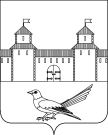 СОВЕТ ДЕПУТАТОВМУНИЦИПАЛЬНОГО ОБРАЗОВАНИЯСОРОЧИНСКИЙ ГОРОДСКОЙ ОКРУГОРЕНБУРГСКОЙ ОБЛАСТИ(LVII СЕССИЯ ПЯТОГО СОЗЫВА)РЕШЕНИЕот 30 сентября 2019 года № 516